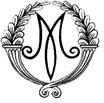 _____________ MARTAT ry:n MALLISÄÄNNÖT 
Nimi, kotipaikka ja toiminta-alue1.§Yhdistyksen nimi on __________________ Martat ry, josta käytetään näissä säännöissä nimitystä piiri.Piirin kotipaikka on _________________, ja se kuuluu jäsenenä Marttaliitto ry:hyn.Tarkoitus ja toiminnan laatu2. §Martat on kansalaisjärjestö, joka edistää kotien ja perheiden hyvinvointia sekä kotitalouden arvostusta.3. §Piiri toimii marttayhdistysten alueellisena yhteistyöjärjestönä, tukee alueensa marttayhdistysten toimintaa, suunnittelee ja antaa neuvontaa, järjestää koulutusta sekä muuta vastaavanlaista toimintaa. Piiri voi osallistua alansa kansainväliseen yhteistyöhön.Piirillä on oikeus omistaa toimintaansa varten tarpeellisia kiinteistöjä. Toimintansa rahoittamiseksi sillä on oikeus harjoittaa hotelli- ja ravintolatoimintaa, muonitustoimintaa sekä julkaisutoimintaa, myydä toimialaansa liittyvää neuvonta- ja järjestömateriaalia, ottaa vastaan lahjoituksia ja testamentteja, järjestää arpajaisia, myyjäisiä sekä varainkeräyksiä. Tarvittaessa piiri hankkii toimintaansa varten asianmukaisen luvan.  Piirin toiminnan tarkoituksena ei ole voiton tai muun välittömän taloudellisen ansion hankkiminen siihen osallisille, eikä sen toiminta saa muutenkaan olla pääasiallisesti taloudellista laatua.4. §Piiri on poliittisista puolueista riippumaton. Jäsenet5. §Piirin jäseninä ovat rekisteröidyt marttayhdistykset, joiden säännöt ovat Marttaliiton hyväksymien mallisääntöjen mukaiset ja jotka piirin hallitus hyväksyy jäseniksi.Piirillä voi olla kannattajajäseninä henkilöitä tai oikeuskelpoisia yhteisöjä, joiden jäsenmaksun suuruuden päättää liiton kokous. Kannattajajäsenellä ei ole äänioikeutta. Piirillä voi olla kunniapuheenjohtaja ja kunniajäseniä, jotka ovat ansioituneita marttatoiminnassa. Heidän kutsumisestaan päättää piirin kokous hallituksen esityksestä. Piiri vastaa kunniapuheenjohtajansa ja kunniajäseniensä jäsenmaksusta.Yhdistyksellä on oikeus erota piiristä ilmoittamalla siitä kirjallisesti piirin hallitukselle tai sen puheenjohtajalle tai ilmoittamalla siitä piirin kokouksessa pöytäkirjaan merkittäväksi. Jäsenyys jatkuu sen kalenterivuoden loppuun asti, jolloin erosta on ilmoitettu.  Piirin kokous voi erottaa yhdistyksen, joka ei toimi järjestön tavoitteiden mukaisesti tai joka laiminlyö sääntöjen määräämät velvollisuudet.Jos yhdistys eroaa tai erotetaan piiristä, ei sillä enää ole oikeutta käyttää Martat tai Marttayhdistys -nimeä. 6. §Jokainen piirin marttayhdistyksen henkilöjäsen maksaa liitolle jäsenmaksun, jonka suuruus määrätään liiton varsinaisessa kokouksessa seuraavaksi kalenterivuodeksi, kuten myös jäsenmaksupalautus piireille ja marttayhdistyksille. 7. §Marttayhdistykset toimittavat piirille suunnittelua ja raportointia varten piirin hallituksen määräämiä toiminnan ja talouden suunnittelun, ohjauksen ja raportoinnin edellyttämiä tietoja ja toimintatilastoja piirin hallituksen määräämänä aikana.  Piirin hallinto8. §Piirin päätäntävaltaa käyttää piirin kokous, ja sen toimeenpanevana elimenä on piirin hallitus.Piirin kokoukset9. § 		Piirin varsinainen kokous pidetään vuosittain hallituksen määräämänä päivänä huhti-syyskuussa. Piirin ylimääräinen kokous pidetään, mikäli hallitus katsoo sen tarpeelliseksi tai jos vähintään 1/10 piirin äänioikeutetuista jäsenistä vaatii sitä erityisesti ilmoitettua asiaa varten. Hallitus lähettää kirjallisen kutsun piirin kokoukseen piirin jäsenille vähintään yhtä kuukautta ennen kokousta. Jos jäsen haluaa asian käsiteltäväksi piirin kokouksessa, sen on tehtävä siitä kirjallinen esitys piirin hallitukselle niin hyvissä ajoin, että asia ehditään sisällyttää kokouskutsuun. 10. §Kunkin marttayhdistyksen hallitus nimeää yhden edustajan piirin kokouksiin kutakin jäsenlukunsa alkavaa 100 (50)-lukua kohden sekä vastaavan määrän varaedustajia.Piirin hallituksen jäsenillä, piirin toimihenkilöillä, kunniapuheenjohtajalla ja kunniajäsenillä on kokouksissa läsnäolo- ja puheoikeus. Lisäksi läsnäolo-oikeus on niillä, joille kokous sen yksimielisesti myöntää.Piirin kokouksessa on kullakin läsnä olevalla virallisella kokousedustajalla yksi ääni. Jos säännöissä ei ole toisin määrätty, piirin kokouksen päätökseksi tulee se mielipide, jota on kannattanut yli puolet annetuista äänistä. Äänten mennessä tasan ratkaisee kokouksen puheenjohtajan ääni, vaaleissa kuitenkin arpa.11.§Piirin varsinaisessa ja ylimääräisessä kokouksessa valitaan kokoukselle puheenjohtaja, pöytäkirjan tarkastajat ja ääntenlaskijat äänivaltaisten edustajien joukosta. Sihteereiksi ja muiksi tarvittaviksi kokousvirkailijoiksi voidaan valita myös muita kuin äänivaltaisia edustajia. Kokouksessa todetaan kokouksen laillisuus ja päätösvaltaisuus.Piirin varsinaisessa kokouksessa käsitellään seuraavat asiat:Esitetään toimintakertomus edelliseltä vuodelta ja päätetään siitä.Esitetään edellisen kalenterivuoden tilit ja tilintarkastajien niistä antama lausunto.  Päätetään tilinpäätöksen vahvistamisesta sekä vastuuvapauden myöntämisestä tilivelvollisille.Vahvistetaan piirin toimintasuunnitelma ja talousarvio.Määrätään hallituksen puheenjohtajan ja jäsenten kokouspalkkiot sekä matkakustannusten korvaukset.Joka toinen vuosi valitaan hallituksen puheenjohtaja seuraavaksi kahdeksi vuodeksi sääntöjen 12. §:ssä määrätyllä tavalla. Päätetään hallituksen jäsenten lukumäärä ja valitaan jäsenet piirin hallitukseen erovuoroisten tilalle sääntöjen 12. §:ssä määrätyllä tavalla. Tehdään ehdotuksia marttajärjestön ja Marttaliiton toimintaan esitettävistä asioista.Valitaan yksi tai kaksi tilintarkastajaa ja varatilintarkastajaa. Mikäli valitaan yksi tilintarkastaja ja varatilintarkastaja, voidaan lisäksi valita toiminnantarkastaja ja varatoiminnantarkastaja.Käsitellään jäsenten ja hallituksen esittämät asiat.Ylimääräisessä kokouksessa käsitellään ne asiat, jotka kokouskutsussa on mainittu sekä ne hallituksen esittämät asiat, jotka kokous päättää ottaa käsiteltäväksi ottaen kuitenkin huomioon yhdistyslain ja näiden sääntöjen määräykset.Piirin hallitus12. §Hallitukseen kuuluu puheenjohtaja ja kuusi, kahdeksan tai kymmenen muuta jäsentä. Hallitukseen voidaan valita vain piiriin kuuluvien marttayhdistysten varsinaisia jäseniä. Hallitus valitsee keskuudestaan varapuheenjohtajan vuodeksi kerrallaan.Hallituksen puheenjohtaja valitaan kahdeksi vuodeksi kerrallaan ja hänet voidaan valita tehtäväänsä enintään neljäksi peräkkäiseksi toimikaudeksi. Hallituksen jäsenet valitaan tehtäväänsä kahdeksi vuodeksi kerrallaan siten, että puolet jäsenistä on vuosittain erovuorossa.  Tämä määrätään ensimmäisellä kerralla arvalla. Hallituksen jäsen voidaan valita tehtäväänsä enintään neljäksi peräkkäiseksi toimikaudeksi. Tämän lisäksi henkilö voi toimia puheenjohtajana yhtäjaksoisesti enintään neljä toimikautta.Hallitus kokoontuu puheenjohtajan tai hänen estyneenä ollessaan varapuheenjohtajan kutsusta, kun hän katsoo siihen olevan aihetta tai kun vähintään puolet hallituksen jäsenistä sitä vaatii.Hallituksen kokous on päätösvaltainen, kun siitä on ilmoitettu kaikille jäsenille ja läsnä on hallituksen puheenjohtaja tai varapuheenjohtaja ja vähintään puolet hallituksen muista jäsenistä.Hallitus nimeää jäsenistään piirin edustajat ja heille varaedustajat Marttaliiton kokouksiin liiton säännöissä määrätyllä tavalla. Mikäli edustajia ja varaedustajia voidaan nimetä enemmän kuin hallituksessa on jäseniä, edustajiksi ja varaedustajiksi voidaan nimetä myös muita piiriin kuuluvien marttayhdistysten varsinaisia jäseniä.Hallitus ottaa ja erottaa toimihenkilöt ja määrää heidän palvelussuhteensa ehdot.Hallitus voi nimetä määräajaksi tai erityistä tehtävää varten toimikuntia tai työryhmiä, jotka toimivat hallituksen hyväksymän ohjesäännön mukaisesti.Nimenkirjoittajat13. §Piirin nimen kirjoittaa hallituksen puheenjohtaja, varapuheenjohtaja, piirin toiminnanjohtaja tai joku muu hallituksen määräämä piirin toimihenkilö aina kaksi yhdessä.Tilinpäätös ja tilintarkastus14. §Piirin tili- ja toimintavuosi on kalenterivuosi. Sääntöjen muutokset ja piirin purkaminen15. §Näiden sääntöjen muuttamisesta päättää piirin kokous. Sääntöjen muuttamiseen vaaditaan vähintään 2/3 annetuista äänistä.Piirin purkamiseen tarvitaan päätös kahdessa vähintään kuukauden väliajoin pidetyssä peräkkäisessä piirin kokouksessa, joissa purkamispäätös on saanut vähintään 3/4 annetuista äänistä.Jos piiri puretaan, sen jäljelle jääneet varat on käytettävä viimeisen piirin kokouksen määräämällä tavalla marttajärjestön kotitalousneuvontaan. 